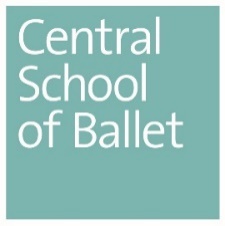 Appendix 5: Support Through StudiesAction PlanPRELIMINARY DETAILSPRELIMINARY DETAILSPRELIMINARY DETAILSPRELIMINARY DETAILSPRELIMINARY DETAILSPRELIMINARY DETAILSPRELIMINARY DETAILSStudent name:Student no:Lead Contact:Details of any current Learning Agreement or Reasonable Adjustment:Details of any prior Learning Agreements or Reasonable Adjustments:STAGE OF SUPPORT THROUGH STUDIES PROCEDURE:(E.G. Stage One / Stage Two /Stage Three)(E.G. Stage One / Stage Two /Stage Three)(E.G. Stage One / Stage Two /Stage Three)(E.G. Stage One / Stage Two /Stage Three)(E.G. Stage One / Stage Two /Stage Three)(E.G. Stage One / Stage Two /Stage Three)Confirmation that student has been informed of the current Stage of Support Through Studies (tick all that apply):Student notified in person (this may be via online meeting):Student notified in person (this may be via online meeting):Student notified in person (this may be via online meeting):DATE of Notification:Student Notified by Email:DATE of Notification:Confirmation that student has been informed of the current Stage of Support Through Studies (tick all that apply):Number of previous Action plans (if applicable):Outcome of most recent Action plan (if applicable):Action plan issued by:Date Action plan discussed with student and agreed:Action plan issue date:Action plan issue date:Action plan issue date:Action plan period:(E.G. From: DATE&DAY) To: DATE&DAY)Tentative Action plan review date:Tentative Action plan review date:Tentative Action plan review date:Signature of Lead Contact:Signature of Student: Signature of Student: Signature of Student: TO BE COMPLETED AFTER ACTION PLAN PERIOD TO BE COMPLETED AFTER ACTION PLAN PERIOD TO BE COMPLETED AFTER ACTION PLAN PERIOD TO BE COMPLETED AFTER ACTION PLAN PERIOD TO BE COMPLETED AFTER ACTION PLAN PERIOD TO BE COMPLETED AFTER ACTION PLAN PERIOD TO BE COMPLETED AFTER ACTION PLAN PERIOD Result of Action Plan: (e.g. Action plan completed successfully; no further action     required; renewal of action plan period to [DATE]; further action plan required; escalate to Stage 2 / Stage 3; de-escalate to Stage 1/ Stage 2 etc) (e.g. Action plan completed successfully; no further action     required; renewal of action plan period to [DATE]; further action plan required; escalate to Stage 2 / Stage 3; de-escalate to Stage 1/ Stage 2 etc) (e.g. Action plan completed successfully; no further action     required; renewal of action plan period to [DATE]; further action plan required; escalate to Stage 2 / Stage 3; de-escalate to Stage 1/ Stage 2 etc) (e.g. Action plan completed successfully; no further action     required; renewal of action plan period to [DATE]; further action plan required; escalate to Stage 2 / Stage 3; de-escalate to Stage 1/ Stage 2 etc) (e.g. Action plan completed successfully; no further action     required; renewal of action plan period to [DATE]; further action plan required; escalate to Stage 2 / Stage 3; de-escalate to Stage 1/ Stage 2 etc) (e.g. Action plan completed successfully; no further action     required; renewal of action plan period to [DATE]; further action plan required; escalate to Stage 2 / Stage 3; de-escalate to Stage 1/ Stage 2 etc)Signature of Lead Contact:Date:Date:ACTION PLAN:ACTION PLAN:ACTION PLAN:AREA OF CONCERN AGREED ACTION PROGRESS AGAINGST ACTION AT REVIEW DATE   E.g.:AttendanceEngagementCommunicationAcademic Support meetingsPastoral SupportTime ManagementMaintenance of health and wellbeingE.g.:Pastoral Support meetingWeekly tutorials Academic Support meetingsAdditional skills workshops Additional Learning Agreement or Reasonable Adjustment Attendance at counselling sessions E.g.:Action complete with successful outcome Action complete but not successful Action incomplete Action On-going Action carried over to next Action Plan Action Amended in new Action PlanNext steps if the actions of the plan are not met:(e.g. Escalate to Stage 2/Stage 3; additional support meeting; further final action plan)(e.g. Escalate to Stage 2/Stage 3; additional support meeting; further final action plan)